UNIVERSIDADE FEDERAL DE OURO PRETO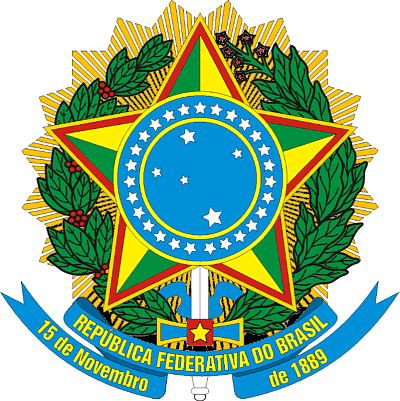 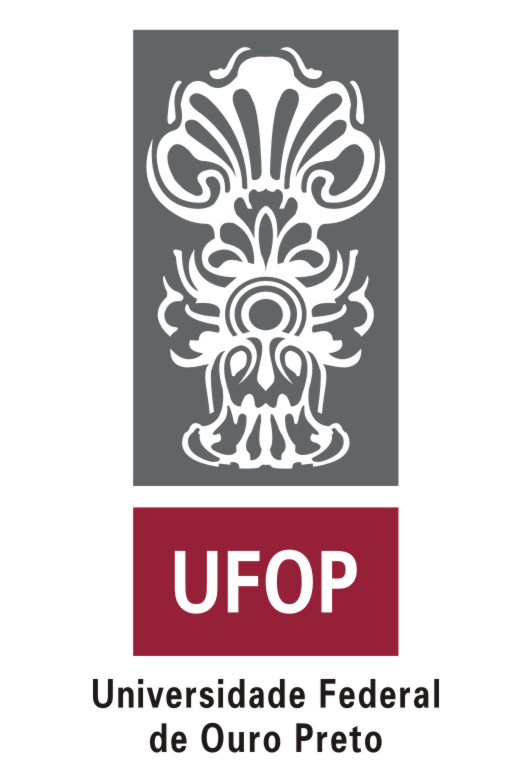 PRÓ-REITORIA DE GRADUAÇÃOPLANO DE ENSINONome do Componente Curricular em português: Introdução às equações diferenciais ordináriasNome do Componente Curricular em inglês: Introduction to ordinary differential equationsCódigo:
CEA302Nome e sigla do departamento: 
Departamento de Ciências Exatas e Aplicadas – DECEAUnidade acadêmica:ICEANome do docente: Felipo Bacani – fbacani@ufop.edu.br – Sala G305Nome do docente: Felipo Bacani – fbacani@ufop.edu.br – Sala G305Data de aprovação na assembleia departamental: - 18/12/2020Data de aprovação na assembleia departamental: - 18/12/2020Ementa: Equações diferenciais ordinárias de primeira ordem. Equações diferenciais ordinárias lineares de segunda ordem. Resolução de equações diferenciais por séries. Transformada de Laplace e aplicações. Sistemas de equações diferenciais lineares.Ementa: Equações diferenciais ordinárias de primeira ordem. Equações diferenciais ordinárias lineares de segunda ordem. Resolução de equações diferenciais por séries. Transformada de Laplace e aplicações. Sistemas de equações diferenciais lineares.Conteúdo programático: EDO de primeira ordem.
Equações: lineares, Separáveis e autônomas. Aplicações à física.EDO de segunda ordem.
Soluções fundamentais. Equações homogêneas e não-homogêneas. Método da variação de parâmetros e dos coeficientes indeterminados. Vibrações Mecânicas. Soluções por séries de potências.Transformada de Laplace.
Definições e propriedades. Transformada de Equações diferenciais. Função degrau, função impulso e convolução. Aplicações.Sistemas de EDO.
Sistemas lineares homogêneos e não-homogêneos com coeficientes constantes.Conteúdo programático: EDO de primeira ordem.
Equações: lineares, Separáveis e autônomas. Aplicações à física.EDO de segunda ordem.
Soluções fundamentais. Equações homogêneas e não-homogêneas. Método da variação de parâmetros e dos coeficientes indeterminados. Vibrações Mecânicas. Soluções por séries de potências.Transformada de Laplace.
Definições e propriedades. Transformada de Equações diferenciais. Função degrau, função impulso e convolução. Aplicações.Sistemas de EDO.
Sistemas lineares homogêneos e não-homogêneos com coeficientes constantes.Objetivos: Desenvolver a capacidade de reconhecer e resolver problemas modelados por equações diferenciais. Ênfase especial será dada a problemas físicos (pêndulo, circuitos elétricos, etc.). Trabalhará-se também, em menor grau, com questões de modelagem utilizando EDO’s.Objetivos: Desenvolver a capacidade de reconhecer e resolver problemas modelados por equações diferenciais. Ênfase especial será dada a problemas físicos (pêndulo, circuitos elétricos, etc.). Trabalhará-se também, em menor grau, com questões de modelagem utilizando EDO’s.Metodologia: Aulas expositivas, utilizando sempre que necessário recursos visuais e computacionais (como simulações, gráficos e tabelas).Metodologia: Aulas expositivas, utilizando sempre que necessário recursos visuais e computacionais (como simulações, gráficos e tabelas).Atividades avaliativas: Atividades avaliativas: Plano de Aulas: Horário de AulaHorário de Atendimento Horário de atendimento por e-mailPlano de Aulas: Horário de AulaHorário de Atendimento Horário de atendimento por e-mailBibliografia básica:Disponíveis na plataforma através do link “BIBLIOTECA DIGITAL/E-BOOKS MINHA BIBLIOTECA”  do sistema Minha UFOP. (Links só funcionam se estiver logado(a) no sistema Minha Ufop)BOYCE, W. E., DIPRIMA, R. C. Equaçoes diferenciais elementares e problemas de valores de contorno. 10a Ed.ZILL, D. G. Equaçoes diferenciais com aplicaçoes em modelagem. 10a Ed.ÇENGEL, Yunus A.; PALM III, William J. Equações Diferenciais. 1a Ed.Bibliografia básica:Disponíveis na plataforma através do link “BIBLIOTECA DIGITAL/E-BOOKS MINHA BIBLIOTECA”  do sistema Minha UFOP. (Links só funcionam se estiver logado(a) no sistema Minha Ufop)BOYCE, W. E., DIPRIMA, R. C. Equaçoes diferenciais elementares e problemas de valores de contorno. 10a Ed.ZILL, D. G. Equaçoes diferenciais com aplicaçoes em modelagem. 10a Ed.ÇENGEL, Yunus A.; PALM III, William J. Equações Diferenciais. 1a Ed.Bibliografia complementar:ZILL, D. G.; CULLEN, M. R. Matemática Avançada para Engenharia. Porto Alegre: Bookman. v.1.COSTA, G.; BRONSON, R. Equaçoes diferenciais. Coleção Schaum. São Paulo: Artmed.SALVADOR, J. A. Equações Diferenciais Parciais com Maple V. São Carlos: EDUFSCAR.SIMMONS, G., Equaçoes diferenciais: teoria, técnica e prática. São Paulo: McGraw Hill Brasil.Bibliografia complementar:ZILL, D. G.; CULLEN, M. R. Matemática Avançada para Engenharia. Porto Alegre: Bookman. v.1.COSTA, G.; BRONSON, R. Equaçoes diferenciais. Coleção Schaum. São Paulo: Artmed.SALVADOR, J. A. Equações Diferenciais Parciais com Maple V. São Carlos: EDUFSCAR.SIMMONS, G., Equaçoes diferenciais: teoria, técnica e prática. São Paulo: McGraw Hill Brasil.